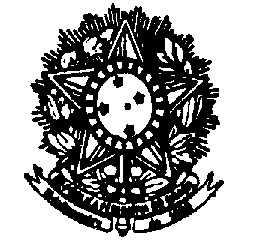 SERVIÇO PÚBLICO FEDERALMINISTÉRIO DA EDUCAÇÃOUNIVERSIDADE FEDERAL FLUMINENSEFACULDADE DE NUTRIÇÃO EMÍLIA DE JESUS FERREIROAo décimo nono dia, do mês de julho, do ano de dois mil e dezenove às 09h 30 min, reuniram-se no Auditório, os seguintes professores: Amina Costa, Ana Beatriz Siqueira, Camila Maranha, Daniele Bastos, Daniele Mendonça, Enilce Sally, Katia Ayres, Maria das Graças Medeiros, Maristela Soares Lourenço, Patrícia Camacho, Patricia Henriques, Roseane Moreira Sampaio Barbosa, Silvia Pereira e Vivian Wahrlich. Foram justificadas as seguintes ausências: Luciene Burlandy e Luiz Antonio dos Anjos. A reunião teve como pontos de pauta: 1. Aprovação da ata do mês de junho de 2019. 2. Definição dos critérios para coordenação dos estágios em Saúde Pública e Alimentação para Coletividade. E os seguintes informes: 1. Integração dos estágios em Alimentação para Coletividade e em Saúde Pública. 2. Concurso para a área de Alimentação Coletiva da FNEJF.  3. E-mail para compras, serviços e manutenção da FNEJF. 4. Férias 2020. 5. Relatório Anual de Docentes (RAD) 2019. 6. IV Simpósio de Nutrição da UFF. 7. Adicional insalubridade. A reunião se iniciou pelos informes. No primeiro, a profa. Daniele Bastos informou que o colegiado de curso de nutrição, em reunião ordinária realizada em oito de julho de 2019, aprovou a integração dos estágios em Alimentação para Coletividade e em Saúde Pública para início a partir do primeiro semestre de 2020. Nesse contexto, a profa. Daniele Bastos também relatou que esteve na Pró-Reitoria de Graduação (PROGRAD), no mês de junho de 2019, para obter esclarecimentos e orientações quanto à possibilidade de integração dos estágios vinculados ao MNS e que foi informada que a integração de estágios obrigatórios é possível através do ajuste curricular uma vez que a carga horária do currículo e o perfil do egresso são mantidos. Para isto, a profa. Daniele Bastos relatou que são necessários a criação de disciplinas obrigatórias de escolha de estágio através do seguinte esquema: Alimentação para Coletividade (AC) + Nutrição Clínica (NC), no nono período, e em Saúde Pública (NSP), no décimo período, ou NC, no nono período, e NSP + AC, no décimo período, ou NSP + AC, no nono período, e NC no décimo período. A profa Daniele Bastos relatou também que, para a abertura de processo endereçado à PROGRAD solicitando ajuste curricular, são necessários os seguintes documentos: ofício solicitando ajuste curricular sem alteração de carga horária; formulários 13 dos novos estágios supervisionados e extrato de ata contendo a aprovação em colegiado de curso das modificações para ajuste curricular com descrição das mudanças. A profa. Daniele Bastos solicitou que as atuais coordenadoras de estágio em Alimentação Coletiva - profa. Patricia Henriques - e em Saúde Pública - Profa. Amina Chain - elaborem os novos formulários 13 e um projeto que documente a forma de supervisão, acompanhamento e avaliação dos estágios integrados. No segundo informe, a profa. Maria das Graças Medeiros relatou, enquanto presidente da banca examinadora de concurso para o Departamento de Nutrição Social, área de Alimentação Coletiva, que o processo seletivo, realizado entre os dias quinze a dezenove de julho de 2019, encerrou com a aprovação e habilitação de dois candidatos a saber: Manoela Pessanha da Penha e Ana Cláudia Mazzonetto em primeiro e segundo lugar, respectivamente. A profa. Daniele Bastos aproveitou a oportunidade para agradecer tanto à assistente Helga Nazario como às professoras Maria das Graças Medeiros e Maristela Soares pelo empenho e lisura nas atividades desenvolvidas como secretária e membros da banca, respectivamente, durante o concurso supracitado. No terceiro informe, a profa. Daniele Bastos comunicou que a direção da FNEJF disponibilizou um e-mail - servicosecomprasnutricao@gmail.com - para o qual os professores poderão diretamente solicitar serviços, manutenções e compras. No quarto informe, a profa. Daniele Bastos solicitou que, apesar do sítio eletrônico servidor.gov.br já estar disponível para a marcação de férias, para o ano de 2020, os professores aguardem a disponibilização do calendário escolar da UFF 2020 para a marcação das mesmas, especialmente aquelas para a partir do mês de março do referido ano. A profa. Daniele Bastos, no quinto informe, relatou que o RAD 2019 se encontra disponível para preenchimento pelos docentes até o dia quatorze de janeiro de 2020. No sexto informe, a profa. Maristela Lourenço declarou que IV Simpósio da Faculdade de Nutrição da UFF, que terá como tema central “Alimentação, Nutrição e os Objetivos do Desenvolvimento Sustentável (ODS), ocorrerá entre os dias primeiro e dois de outubro de 2019. A profa. Maristela também relatou que o envio de resumos para apresentação no evento poderá ser feito entre os dias dez de julho e vinte e sete de agosto de 2019 e que as normas para a elaboração dos mesmos estão disponíveis no sítio eletrônico da FNEJF – nutrição.uff.br. No último informe, a profa. Daniele Bastos apresentou à plenária o ofício 38/2019/CASQ/PROGEPE/UFF, endereçado à direção da FNEJF, solicitando a relação nominal de servidores da UFF para pagamento do adicional de insalubridade. A profa. Daniele Bastos aproveitou a oportunidade para esclarecer que os docentes que desejem solicitar pagamento de adicional insalubridade devem se enquadrar nos critérios descritos em publicação no Diário Oficial da União número 39, seção 1, página 68, de vinte e três de fevereiro de 2017. No primeiro ponto de pauta, a profa. Daniele Bastos procedeu a leitura da ata da reunião departamental do mês de junho de 2019 e esta foi aprovada. No segundo ponto de pauta, a profa. Daniele Bastos informou que as profas. Patricia Henriques e Amina Chain estão colocando o cargo de coordenação dos estágios em Alimentação para Coletividade e em Saúde Pública, respectivamente, à disposição a partir do primeiro semestre de 2020. A profa. Maria das Graças sugeriu um rodízio entre os professores da área de alimentação coletiva para a coordenação do estágio na área. A profa. Patrícia Camacho sugeriu a adoção de critérios, com base no plano de trabalho docente 2019, para a escolha do coordenador de estágio obrigatório. Após debate, a plenária delibera que este ponto de pauta retorne à discussão em reunião de colegiado de departamento em outubro de 2019 para escolha dos novos coordenadores de estágio para exercício a partir do primeiro semestre de 2020. Na palavra livre, a profa. Maristela Lourenço informou que sua gestão na coordenação de curso da FNEJF terminou no dia dezenove de julho de 2019 e a profa. Amina Chain comunicou que o LANUFF está recrutando mulheres acima de cinquenta anos para participação como voluntárias no projeto intitulado Validação das técnicas de impedância bioelétrica e de antropometria para estimativa da composição e dimensões corporais em adultos de meia idade e idosos. Não tendo mais nada a tratar foi dada por encerrada a reunião da qual eu, Helga Aliverti Nazario, lavrei a presente ata. 